Siyahamba (African song in Zulu language and in English)Siyahamb’ ekukhanyen’ kwenkhos x4CHORUS:Siyahamba, hamba, Siyahamba, hambaSiyahamb’ ekukhanyen’ kwenkhosSiyahamba, hamba, Siyahamba, hambaSiyahamb’ ekukhanyen’ kwenkhosWe are marching in the light of God x4We are marching, marching x2We are marching in the light of GodWe are marching, marching x2We are marching in the light of GodSiyahamb’ ekukhanyen’ kwenkhos x4CHORUSWe are singing as one family x4CHORUS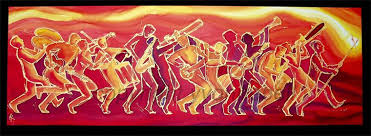 